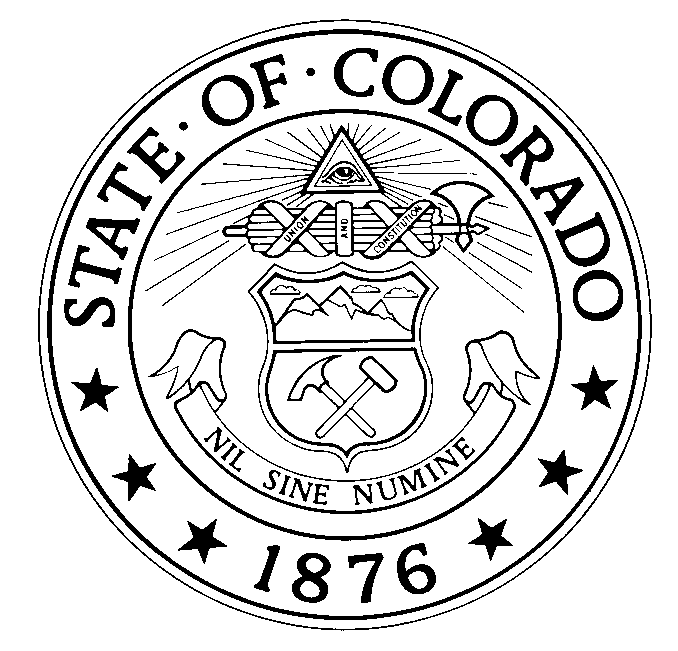 Colorado Department of Labor and EmploymentDivision of Oil and Public Safety – Petroleum Storage Tank Fund633 17th Street, Suite 500Denver, CO  80202-3610Colorado Department of Labor and EmploymentDivision of Oil and Public Safety – Petroleum Storage Tank Fund633 17th Street, Suite 500Denver, CO  80202-3610Colorado Department of Labor and EmploymentDivision of Oil and Public Safety – Petroleum Storage Tank Fund633 17th Street, Suite 500Denver, CO  80202-3610Colorado Department of Labor and EmploymentDivision of Oil and Public Safety – Petroleum Storage Tank Fund633 17th Street, Suite 500Denver, CO  80202-3610Colorado Department of Labor and EmploymentDivision of Oil and Public Safety – Petroleum Storage Tank Fund633 17th Street, Suite 500Denver, CO  80202-3610Colorado Department of Labor and EmploymentDivision of Oil and Public Safety – Petroleum Storage Tank Fund633 17th Street, Suite 500Denver, CO  80202-3610Colorado Department of Labor and EmploymentDivision of Oil and Public Safety – Petroleum Storage Tank Fund633 17th Street, Suite 500Denver, CO  80202-3610Colorado Department of Labor and EmploymentDivision of Oil and Public Safety – Petroleum Storage Tank Fund633 17th Street, Suite 500Denver, CO  80202-3610Colorado Department of Labor and EmploymentDivision of Oil and Public Safety – Petroleum Storage Tank Fund633 17th Street, Suite 500Denver, CO  80202-3610Colorado Department of Labor and EmploymentDivision of Oil and Public Safety – Petroleum Storage Tank Fund633 17th Street, Suite 500Denver, CO  80202-3610Colorado Department of Labor and EmploymentDivision of Oil and Public Safety – Petroleum Storage Tank Fund633 17th Street, Suite 500Denver, CO  80202-3610Colorado Department of Labor and EmploymentDivision of Oil and Public Safety – Petroleum Storage Tank Fund633 17th Street, Suite 500Denver, CO  80202-3610Phone: 303-318-8525Fax: 303-318-8488Email: cdle_fund@state.co.usWeb: www.colorado.gov/opsPhone: 303-318-8525Fax: 303-318-8488Email: cdle_fund@state.co.usWeb: www.colorado.gov/opsPhone: 303-318-8525Fax: 303-318-8488Email: cdle_fund@state.co.usWeb: www.colorado.gov/opsPhone: 303-318-8525Fax: 303-318-8488Email: cdle_fund@state.co.usWeb: www.colorado.gov/opsPhone: 303-318-8525Fax: 303-318-8488Email: cdle_fund@state.co.usWeb: www.colorado.gov/opsPhone: 303-318-8525Fax: 303-318-8488Email: cdle_fund@state.co.usWeb: www.colorado.gov/opsPhone: 303-318-8525Fax: 303-318-8488Email: cdle_fund@state.co.usWeb: www.colorado.gov/opsPhone: 303-318-8525Fax: 303-318-8488Email: cdle_fund@state.co.usWeb: www.colorado.gov/opsPhone: 303-318-8525Fax: 303-318-8488Email: cdle_fund@state.co.usWeb: www.colorado.gov/opsPhone: 303-318-8525Fax: 303-318-8488Email: cdle_fund@state.co.usWeb: www.colorado.gov/opsAffidavit: Work Performed by Applicant (Revised 9/10/2015)Affidavit: Work Performed by Applicant (Revised 9/10/2015)Affidavit: Work Performed by Applicant (Revised 9/10/2015)Affidavit: Work Performed by Applicant (Revised 9/10/2015)Affidavit: Work Performed by Applicant (Revised 9/10/2015)Affidavit: Work Performed by Applicant (Revised 9/10/2015)Affidavit: Work Performed by Applicant (Revised 9/10/2015)Affidavit: Work Performed by Applicant (Revised 9/10/2015)Affidavit: Work Performed by Applicant (Revised 9/10/2015)Affidavit: Work Performed by Applicant (Revised 9/10/2015)Affidavit: Work Performed by Applicant (Revised 9/10/2015)Affidavit: Work Performed by Applicant (Revised 9/10/2015)Affidavit: Work Performed by Applicant (Revised 9/10/2015)Affidavit: Work Performed by Applicant (Revised 9/10/2015)Affidavit: Work Performed by Applicant (Revised 9/10/2015)Affidavit: Work Performed by Applicant (Revised 9/10/2015)Affidavit: Work Performed by Applicant (Revised 9/10/2015)Affidavit: Work Performed by Applicant (Revised 9/10/2015)Affidavit: Work Performed by Applicant (Revised 9/10/2015)Affidavit: Work Performed by Applicant (Revised 9/10/2015)Affidavit: Work Performed by Applicant (Revised 9/10/2015)Affidavit: Work Performed by Applicant (Revised 9/10/2015)Affidavit: Work Performed by Applicant (Revised 9/10/2015)Affidavit: Work Performed by Applicant (Revised 9/10/2015)Site InformationSite InformationSite InformationSite InformationSite InformationSite InformationSite InformationSite InformationSite InformationSite InformationSite InformationSite InformationSite InformationSite InformationSite InformationSite InformationSite InformationSite InformationSite InformationSite InformationSite InformationSite InformationSite InformationSite InformationSite Name:Site Name:Site Name:Site Address:Site Address:Site Address:City:City:City:State:State:ZIP:Work InformationWork InformationWork InformationWork InformationWork InformationWork InformationWork InformationWork InformationWork InformationWork InformationWork InformationWork InformationWork InformationWork InformationWork InformationWork InformationWork InformationWork InformationWork InformationWork InformationWork InformationWork InformationWork InformationWork InformationEvent #:Start Date (earliest date of work):Start Date (earliest date of work):Start Date (earliest date of work):Start Date (earliest date of work):Start Date (earliest date of work):Start Date (earliest date of work):Start Date (earliest date of work):End Date (last date of work):End Date (last date of work):End Date (last date of work):End Date (last date of work):End Date (last date of work):End Date (last date of work):End Date (last date of work):Phase of Work Code (PWC)Activity Code (AC)Activity Code (AC)Activity Code (AC)Task or Labor Code (TLC)Task Description1Task Description1Task Description1Task Description1UnitsUnitsUnitsQuantityUnit Rate Requested Reimbursement2Unit Rate Requested Reimbursement2Unit Rate Requested Reimbursement2Unit Rate Requested Reimbursement2Unit Rate Requested Reimbursement2Subtotal Requested ReimbursementSubtotal Requested ReimbursementSubtotal Requested ReimbursementSubtotal Requested ReimbursementTotal Requested Reimbursement3Total Requested Reimbursement3Grand Total:Grand Total:Grand Total:Grand Total:For work performed before July 1, 1997:1 Work can be labor only (not management).2 Employee’s actual wage. No overtime permitted unless written justification indicates that overtime was necessary or feasible.3 Actual hourly wage may be increased by maximum of 20% to reflect indirect labor costs. No further markup is permitted. For work performed before July 1, 1997:1 Work can be labor only (not management).2 Employee’s actual wage. No overtime permitted unless written justification indicates that overtime was necessary or feasible.3 Actual hourly wage may be increased by maximum of 20% to reflect indirect labor costs. No further markup is permitted. For work performed before July 1, 1997:1 Work can be labor only (not management).2 Employee’s actual wage. No overtime permitted unless written justification indicates that overtime was necessary or feasible.3 Actual hourly wage may be increased by maximum of 20% to reflect indirect labor costs. No further markup is permitted. For work performed before July 1, 1997:1 Work can be labor only (not management).2 Employee’s actual wage. No overtime permitted unless written justification indicates that overtime was necessary or feasible.3 Actual hourly wage may be increased by maximum of 20% to reflect indirect labor costs. No further markup is permitted. For work performed before July 1, 1997:1 Work can be labor only (not management).2 Employee’s actual wage. No overtime permitted unless written justification indicates that overtime was necessary or feasible.3 Actual hourly wage may be increased by maximum of 20% to reflect indirect labor costs. No further markup is permitted. For work performed before July 1, 1997:1 Work can be labor only (not management).2 Employee’s actual wage. No overtime permitted unless written justification indicates that overtime was necessary or feasible.3 Actual hourly wage may be increased by maximum of 20% to reflect indirect labor costs. No further markup is permitted. For work performed before July 1, 1997:1 Work can be labor only (not management).2 Employee’s actual wage. No overtime permitted unless written justification indicates that overtime was necessary or feasible.3 Actual hourly wage may be increased by maximum of 20% to reflect indirect labor costs. No further markup is permitted. For work performed before July 1, 1997:1 Work can be labor only (not management).2 Employee’s actual wage. No overtime permitted unless written justification indicates that overtime was necessary or feasible.3 Actual hourly wage may be increased by maximum of 20% to reflect indirect labor costs. No further markup is permitted. For work performed on or after July 1, 1997:1 The work performed should conform to the list of responsibilities and duties in Article 4, Part 5 of Colorado’s Reasonable Cost Guidelines. Include employee name if work performed by someone other than the applicant.2 Employee’s actual wage. No overtime permitted unless written justification indicates overtime was necessary or feasible.3 The reimbursement amount requested should not exceed the maximum rate established in Article 4, Part 5 of Colorado’s Reasonable Cost Guidelines.For work performed on or after July 1, 1997:1 The work performed should conform to the list of responsibilities and duties in Article 4, Part 5 of Colorado’s Reasonable Cost Guidelines. Include employee name if work performed by someone other than the applicant.2 Employee’s actual wage. No overtime permitted unless written justification indicates overtime was necessary or feasible.3 The reimbursement amount requested should not exceed the maximum rate established in Article 4, Part 5 of Colorado’s Reasonable Cost Guidelines.For work performed on or after July 1, 1997:1 The work performed should conform to the list of responsibilities and duties in Article 4, Part 5 of Colorado’s Reasonable Cost Guidelines. Include employee name if work performed by someone other than the applicant.2 Employee’s actual wage. No overtime permitted unless written justification indicates overtime was necessary or feasible.3 The reimbursement amount requested should not exceed the maximum rate established in Article 4, Part 5 of Colorado’s Reasonable Cost Guidelines.For work performed on or after July 1, 1997:1 The work performed should conform to the list of responsibilities and duties in Article 4, Part 5 of Colorado’s Reasonable Cost Guidelines. Include employee name if work performed by someone other than the applicant.2 Employee’s actual wage. No overtime permitted unless written justification indicates overtime was necessary or feasible.3 The reimbursement amount requested should not exceed the maximum rate established in Article 4, Part 5 of Colorado’s Reasonable Cost Guidelines.For work performed on or after July 1, 1997:1 The work performed should conform to the list of responsibilities and duties in Article 4, Part 5 of Colorado’s Reasonable Cost Guidelines. Include employee name if work performed by someone other than the applicant.2 Employee’s actual wage. No overtime permitted unless written justification indicates overtime was necessary or feasible.3 The reimbursement amount requested should not exceed the maximum rate established in Article 4, Part 5 of Colorado’s Reasonable Cost Guidelines.For work performed on or after July 1, 1997:1 The work performed should conform to the list of responsibilities and duties in Article 4, Part 5 of Colorado’s Reasonable Cost Guidelines. Include employee name if work performed by someone other than the applicant.2 Employee’s actual wage. No overtime permitted unless written justification indicates overtime was necessary or feasible.3 The reimbursement amount requested should not exceed the maximum rate established in Article 4, Part 5 of Colorado’s Reasonable Cost Guidelines.For work performed on or after July 1, 1997:1 The work performed should conform to the list of responsibilities and duties in Article 4, Part 5 of Colorado’s Reasonable Cost Guidelines. Include employee name if work performed by someone other than the applicant.2 Employee’s actual wage. No overtime permitted unless written justification indicates overtime was necessary or feasible.3 The reimbursement amount requested should not exceed the maximum rate established in Article 4, Part 5 of Colorado’s Reasonable Cost Guidelines.For work performed on or after July 1, 1997:1 The work performed should conform to the list of responsibilities and duties in Article 4, Part 5 of Colorado’s Reasonable Cost Guidelines. Include employee name if work performed by someone other than the applicant.2 Employee’s actual wage. No overtime permitted unless written justification indicates overtime was necessary or feasible.3 The reimbursement amount requested should not exceed the maximum rate established in Article 4, Part 5 of Colorado’s Reasonable Cost Guidelines.For work performed on or after July 1, 1997:1 The work performed should conform to the list of responsibilities and duties in Article 4, Part 5 of Colorado’s Reasonable Cost Guidelines. Include employee name if work performed by someone other than the applicant.2 Employee’s actual wage. No overtime permitted unless written justification indicates overtime was necessary or feasible.3 The reimbursement amount requested should not exceed the maximum rate established in Article 4, Part 5 of Colorado’s Reasonable Cost Guidelines.For work performed on or after July 1, 1997:1 The work performed should conform to the list of responsibilities and duties in Article 4, Part 5 of Colorado’s Reasonable Cost Guidelines. Include employee name if work performed by someone other than the applicant.2 Employee’s actual wage. No overtime permitted unless written justification indicates overtime was necessary or feasible.3 The reimbursement amount requested should not exceed the maximum rate established in Article 4, Part 5 of Colorado’s Reasonable Cost Guidelines.For work performed on or after July 1, 1997:1 The work performed should conform to the list of responsibilities and duties in Article 4, Part 5 of Colorado’s Reasonable Cost Guidelines. Include employee name if work performed by someone other than the applicant.2 Employee’s actual wage. No overtime permitted unless written justification indicates overtime was necessary or feasible.3 The reimbursement amount requested should not exceed the maximum rate established in Article 4, Part 5 of Colorado’s Reasonable Cost Guidelines.For work performed on or after July 1, 1997:1 The work performed should conform to the list of responsibilities and duties in Article 4, Part 5 of Colorado’s Reasonable Cost Guidelines. Include employee name if work performed by someone other than the applicant.2 Employee’s actual wage. No overtime permitted unless written justification indicates overtime was necessary or feasible.3 The reimbursement amount requested should not exceed the maximum rate established in Article 4, Part 5 of Colorado’s Reasonable Cost Guidelines.For work performed on or after July 1, 1997:1 The work performed should conform to the list of responsibilities and duties in Article 4, Part 5 of Colorado’s Reasonable Cost Guidelines. Include employee name if work performed by someone other than the applicant.2 Employee’s actual wage. No overtime permitted unless written justification indicates overtime was necessary or feasible.3 The reimbursement amount requested should not exceed the maximum rate established in Article 4, Part 5 of Colorado’s Reasonable Cost Guidelines.For work performed on or after July 1, 1997:1 The work performed should conform to the list of responsibilities and duties in Article 4, Part 5 of Colorado’s Reasonable Cost Guidelines. Include employee name if work performed by someone other than the applicant.2 Employee’s actual wage. No overtime permitted unless written justification indicates overtime was necessary or feasible.3 The reimbursement amount requested should not exceed the maximum rate established in Article 4, Part 5 of Colorado’s Reasonable Cost Guidelines.For work performed on or after July 1, 1997:1 The work performed should conform to the list of responsibilities and duties in Article 4, Part 5 of Colorado’s Reasonable Cost Guidelines. Include employee name if work performed by someone other than the applicant.2 Employee’s actual wage. No overtime permitted unless written justification indicates overtime was necessary or feasible.3 The reimbursement amount requested should not exceed the maximum rate established in Article 4, Part 5 of Colorado’s Reasonable Cost Guidelines.For work performed on or after July 1, 1997:1 The work performed should conform to the list of responsibilities and duties in Article 4, Part 5 of Colorado’s Reasonable Cost Guidelines. Include employee name if work performed by someone other than the applicant.2 Employee’s actual wage. No overtime permitted unless written justification indicates overtime was necessary or feasible.3 The reimbursement amount requested should not exceed the maximum rate established in Article 4, Part 5 of Colorado’s Reasonable Cost Guidelines.Consultant/Contractor CertificationConsultant/Contractor CertificationConsultant/Contractor CertificationConsultant/Contractor CertificationConsultant/Contractor CertificationConsultant/Contractor CertificationConsultant/Contractor CertificationConsultant/Contractor CertificationConsultant/Contractor CertificationConsultant/Contractor CertificationConsultant/Contractor CertificationConsultant/Contractor CertificationConsultant/Contractor CertificationConsultant/Contractor CertificationConsultant/Contractor CertificationConsultant/Contractor CertificationConsultant/Contractor CertificationConsultant/Contractor CertificationConsultant/Contractor CertificationConsultant/Contractor CertificationConsultant/Contractor CertificationConsultant/Contractor CertificationConsultant/Contractor CertificationConsultant/Contractor CertificationI, being first duly sworn upon oath and being of lawful age, state that I routinely supervise petroleum remediation projects in my normal course of business, that the work listed above was a necessary component of remediation at this site and that this labor  was performed under my supervision and direction.  I, being first duly sworn upon oath and being of lawful age, state that I routinely supervise petroleum remediation projects in my normal course of business, that the work listed above was a necessary component of remediation at this site and that this labor  was performed under my supervision and direction.  I, being first duly sworn upon oath and being of lawful age, state that I routinely supervise petroleum remediation projects in my normal course of business, that the work listed above was a necessary component of remediation at this site and that this labor  was performed under my supervision and direction.  I, being first duly sworn upon oath and being of lawful age, state that I routinely supervise petroleum remediation projects in my normal course of business, that the work listed above was a necessary component of remediation at this site and that this labor  was performed under my supervision and direction.  I, being first duly sworn upon oath and being of lawful age, state that I routinely supervise petroleum remediation projects in my normal course of business, that the work listed above was a necessary component of remediation at this site and that this labor  was performed under my supervision and direction.  I, being first duly sworn upon oath and being of lawful age, state that I routinely supervise petroleum remediation projects in my normal course of business, that the work listed above was a necessary component of remediation at this site and that this labor  was performed under my supervision and direction.  I, being first duly sworn upon oath and being of lawful age, state that I routinely supervise petroleum remediation projects in my normal course of business, that the work listed above was a necessary component of remediation at this site and that this labor  was performed under my supervision and direction.  I, being first duly sworn upon oath and being of lawful age, state that I routinely supervise petroleum remediation projects in my normal course of business, that the work listed above was a necessary component of remediation at this site and that this labor  was performed under my supervision and direction.  I, being first duly sworn upon oath and being of lawful age, state that I routinely supervise petroleum remediation projects in my normal course of business, that the work listed above was a necessary component of remediation at this site and that this labor  was performed under my supervision and direction.  I, being first duly sworn upon oath and being of lawful age, state that I routinely supervise petroleum remediation projects in my normal course of business, that the work listed above was a necessary component of remediation at this site and that this labor  was performed under my supervision and direction.  I, being first duly sworn upon oath and being of lawful age, state that I routinely supervise petroleum remediation projects in my normal course of business, that the work listed above was a necessary component of remediation at this site and that this labor  was performed under my supervision and direction.  I, being first duly sworn upon oath and being of lawful age, state that I routinely supervise petroleum remediation projects in my normal course of business, that the work listed above was a necessary component of remediation at this site and that this labor  was performed under my supervision and direction.  I, being first duly sworn upon oath and being of lawful age, state that I routinely supervise petroleum remediation projects in my normal course of business, that the work listed above was a necessary component of remediation at this site and that this labor  was performed under my supervision and direction.  I, being first duly sworn upon oath and being of lawful age, state that I routinely supervise petroleum remediation projects in my normal course of business, that the work listed above was a necessary component of remediation at this site and that this labor  was performed under my supervision and direction.  I, being first duly sworn upon oath and being of lawful age, state that I routinely supervise petroleum remediation projects in my normal course of business, that the work listed above was a necessary component of remediation at this site and that this labor  was performed under my supervision and direction.  I, being first duly sworn upon oath and being of lawful age, state that I routinely supervise petroleum remediation projects in my normal course of business, that the work listed above was a necessary component of remediation at this site and that this labor  was performed under my supervision and direction.  I, being first duly sworn upon oath and being of lawful age, state that I routinely supervise petroleum remediation projects in my normal course of business, that the work listed above was a necessary component of remediation at this site and that this labor  was performed under my supervision and direction.  I, being first duly sworn upon oath and being of lawful age, state that I routinely supervise petroleum remediation projects in my normal course of business, that the work listed above was a necessary component of remediation at this site and that this labor  was performed under my supervision and direction.  I, being first duly sworn upon oath and being of lawful age, state that I routinely supervise petroleum remediation projects in my normal course of business, that the work listed above was a necessary component of remediation at this site and that this labor  was performed under my supervision and direction.  I, being first duly sworn upon oath and being of lawful age, state that I routinely supervise petroleum remediation projects in my normal course of business, that the work listed above was a necessary component of remediation at this site and that this labor  was performed under my supervision and direction.  I, being first duly sworn upon oath and being of lawful age, state that I routinely supervise petroleum remediation projects in my normal course of business, that the work listed above was a necessary component of remediation at this site and that this labor  was performed under my supervision and direction.  I, being first duly sworn upon oath and being of lawful age, state that I routinely supervise petroleum remediation projects in my normal course of business, that the work listed above was a necessary component of remediation at this site and that this labor  was performed under my supervision and direction.  I, being first duly sworn upon oath and being of lawful age, state that I routinely supervise petroleum remediation projects in my normal course of business, that the work listed above was a necessary component of remediation at this site and that this labor  was performed under my supervision and direction.  I, being first duly sworn upon oath and being of lawful age, state that I routinely supervise petroleum remediation projects in my normal course of business, that the work listed above was a necessary component of remediation at this site and that this labor  was performed under my supervision and direction.  Consultant/Contractor Name:Consultant/Contractor Name:Consultant/Contractor Name:Consultant/Contractor Name:Consultant/Contractor Name:Consultant/Contractor Name:Title:Title:Consultant/Contractor Signature:Consultant/Contractor Signature:Consultant/Contractor Signature:Consultant/Contractor Signature:Consultant/Contractor Signature:Consultant/Contractor Signature:Date:Date:Company Name:Company Name:Company Name:Company Name:Company Name:Company Name:Company Listed Consultant #:Company Listed Consultant #:Company Listed Consultant #:Company Listed Consultant #:Company Listed Consultant #:Company Listed Consultant #:Company Listed Consultant #:Company Listed Consultant #:Applicant CertificationApplicant CertificationApplicant CertificationApplicant CertificationI, being first duly sworn upon oath and being of lawful age, state that the foregoing information is correct to the best of my personal knowledge, information and belief. The work described was performed by me or my employees related to remediation of this site. I understand that there are severe civil and criminal penalties for making any false statement or misrepresentation of a material fact, knowing it to be false, or failing to disclose a material fact with the intent to defraud. I, being first duly sworn upon oath and being of lawful age, state that the foregoing information is correct to the best of my personal knowledge, information and belief. The work described was performed by me or my employees related to remediation of this site. I understand that there are severe civil and criminal penalties for making any false statement or misrepresentation of a material fact, knowing it to be false, or failing to disclose a material fact with the intent to defraud. I, being first duly sworn upon oath and being of lawful age, state that the foregoing information is correct to the best of my personal knowledge, information and belief. The work described was performed by me or my employees related to remediation of this site. I understand that there are severe civil and criminal penalties for making any false statement or misrepresentation of a material fact, knowing it to be false, or failing to disclose a material fact with the intent to defraud. I, being first duly sworn upon oath and being of lawful age, state that the foregoing information is correct to the best of my personal knowledge, information and belief. The work described was performed by me or my employees related to remediation of this site. I understand that there are severe civil and criminal penalties for making any false statement or misrepresentation of a material fact, knowing it to be false, or failing to disclose a material fact with the intent to defraud. Name:Title:Signature:Date:Company Name: